OUOU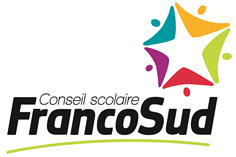 Formulaire de déclaration d’intérêtPossibilité d’ouverture d’une école francophonedans la région de ChestermereÀ compléter et retourner au plus tard le mardi 2 avril 20241.Coordonnées -  enfant(s) et parentsCoordonnées -  enfant(s) et parentsCoordonnées -  enfant(s) et parentsCoordonnées -  enfant(s) et parentsCoordonnées -  enfant(s) et parentsCoordonnées -  enfant(s) et parentsCoordonnées -  enfant(s) et parentsCoordonnées -  enfant(s) et parentsNom de famille de l’enfantNom de famille de l’enfantNom de famille de l’enfantPrénomPrénomPrénomDate de naissanceaaaa/mm/jjNom de famille de l’enfantNom de famille de l’enfantNom de famille de l’enfantPrénomPrénomPrénomDate de naissanceaaaa/mm/jjNom de famille de l’enfantNom de famille de l’enfantNom de famille de l’enfantPrénomPrénomPrénomDate de naissanceaaaa/mm/jjParent ou tuteur 1 :Parent ou tuteur 1 :Nom de familleNom de familleNom de famillePrénomPrénomPrénomParent ou tuteur 2 :Parent ou tuteur 2 :Nom de familleNom de familleNom de famillePrénomPrénomPrénom2.AdmissibilitéAdmissibilitéAdmissibilitéAdmissibilitéAdmissibilitéA.L’enfant d’un citoyen canadien est admissible à l’éducation en français si l’un des parents remplit au moins l’une des conditions suivantes :  Veuillez répondre à chacune des 3 questions suivantes :L’enfant d’un citoyen canadien est admissible à l’éducation en français si l’un des parents remplit au moins l’une des conditions suivantes :  Veuillez répondre à chacune des 3 questions suivantes :L’enfant d’un citoyen canadien est admissible à l’éducation en français si l’un des parents remplit au moins l’une des conditions suivantes :  Veuillez répondre à chacune des 3 questions suivantes :L’enfant d’un citoyen canadien est admissible à l’éducation en français si l’un des parents remplit au moins l’une des conditions suivantes :  Veuillez répondre à chacune des 3 questions suivantes :L’enfant d’un citoyen canadien est admissible à l’éducation en français si l’un des parents remplit au moins l’une des conditions suivantes :  Veuillez répondre à chacune des 3 questions suivantes :Le français est la 1re langue apprise et encore comprise d’au moins un des parents OULe français est la 1re langue apprise et encore comprise d’au moins un des parents OUOuiNonUn des parents a reçu l’enseignement primaire en français au Canada OUUn des parents a reçu l’enseignement primaire en français au Canada OUOuiNonUn frère ou une sœur de l’enfant reçoit ou a reçu l’enseignement primaire ou secondaire en français au CanadaUn frère ou une sœur de l’enfant reçoit ou a reçu l’enseignement primaire ou secondaire en français au CanadaOuiNonB.L’enfant d’un résident canadien est admissible à l’éducation en français si :L’enfant d’un résident canadien est admissible à l’éducation en français si :L’enfant d’un résident canadien est admissible à l’éducation en français si :L’enfant d’un résident canadien est admissible à l’éducation en français si :L’enfant d’un résident canadien est admissible à l’éducation en français si :Un frère ou une sœur de l’enfant reçoit ou a reçu l’enseignement primaire ou secondaire en français au CanadaUn frère ou une sœur de l’enfant reçoit ou a reçu l’enseignement primaire ou secondaire en français au CanadaOuiNonC.Cas exceptionnelsCas exceptionnelsCas exceptionnelsCas exceptionnelsCas exceptionnelsDans l’esprit de l’article 23 de la Charte, qui est d’assurer la vitalité des communautés francophones en milieu minoritaire, et conformément à sa visée réparatrice, le conseil scolaire peut admettre à ses écoles :Les enfants dont les parents désirent qu’ils réintègrent la culture et l’identité francophone. Exemple : un grand-parent est francophone mais les parents n’ont pas eu la possibilité d’accéder à l’éducation francophone; OULes enfants de parents francophones qui désirent maintenir la langue française, la culture et l’identité francophone de leurs enfants. Exemple : par exemple les immigrants dont la première langue apprise et encore comprise est le français.Dans l’esprit de l’article 23 de la Charte, qui est d’assurer la vitalité des communautés francophones en milieu minoritaire, et conformément à sa visée réparatrice, le conseil scolaire peut admettre à ses écoles :Les enfants dont les parents désirent qu’ils réintègrent la culture et l’identité francophone. Exemple : un grand-parent est francophone mais les parents n’ont pas eu la possibilité d’accéder à l’éducation francophone; OULes enfants de parents francophones qui désirent maintenir la langue française, la culture et l’identité francophone de leurs enfants. Exemple : par exemple les immigrants dont la première langue apprise et encore comprise est le français.Dans l’esprit de l’article 23 de la Charte, qui est d’assurer la vitalité des communautés francophones en milieu minoritaire, et conformément à sa visée réparatrice, le conseil scolaire peut admettre à ses écoles :Les enfants dont les parents désirent qu’ils réintègrent la culture et l’identité francophone. Exemple : un grand-parent est francophone mais les parents n’ont pas eu la possibilité d’accéder à l’éducation francophone; OULes enfants de parents francophones qui désirent maintenir la langue française, la culture et l’identité francophone de leurs enfants. Exemple : par exemple les immigrants dont la première langue apprise et encore comprise est le français.Dans l’esprit de l’article 23 de la Charte, qui est d’assurer la vitalité des communautés francophones en milieu minoritaire, et conformément à sa visée réparatrice, le conseil scolaire peut admettre à ses écoles :Les enfants dont les parents désirent qu’ils réintègrent la culture et l’identité francophone. Exemple : un grand-parent est francophone mais les parents n’ont pas eu la possibilité d’accéder à l’éducation francophone; OULes enfants de parents francophones qui désirent maintenir la langue française, la culture et l’identité francophone de leurs enfants. Exemple : par exemple les immigrants dont la première langue apprise et encore comprise est le français.Dans l’esprit de l’article 23 de la Charte, qui est d’assurer la vitalité des communautés francophones en milieu minoritaire, et conformément à sa visée réparatrice, le conseil scolaire peut admettre à ses écoles :Les enfants dont les parents désirent qu’ils réintègrent la culture et l’identité francophone. Exemple : un grand-parent est francophone mais les parents n’ont pas eu la possibilité d’accéder à l’éducation francophone; OULes enfants de parents francophones qui désirent maintenir la langue française, la culture et l’identité francophone de leurs enfants. Exemple : par exemple les immigrants dont la première langue apprise et encore comprise est le français.Ma situation correspond ou est similaire à l’une des situations décrites ci-dessus.OuiNon3.DéclarationDéclarationDéclarationAdvenant l’ouverture d’une école francophone à Chestermere, je suis intéressé à y inscrire mon enfant, s’il est déterminé que je suis un ayant droit ou que je suis considéré comme étant un cas exceptionnel.Advenant l’ouverture d’une école francophone à Chestermere, je suis intéressé à y inscrire mon enfant, s’il est déterminé que je suis un ayant droit ou que je suis considéré comme étant un cas exceptionnel.Advenant l’ouverture d’une école francophone à Chestermere, je suis intéressé à y inscrire mon enfant, s’il est déterminé que je suis un ayant droit ou que je suis considéré comme étant un cas exceptionnel.Signature d’un parent ou tuteurSignature d’un parent ou tuteurDate